 “PENGARUH KOORDINASI TERHADAP KUALITAS PELAYANAN DI KECAMATAN BANDUNG KIDUL KOTA BANDUNG”SKRIPSIDiajukan Untuk Memenuhi Syarat Dalam Menempuh Ujian SidangSarjana Program Strata Satu (S1) pada Jurusan Ilmu Administrasi NegaraDibawah Bimbingan Dr. Ine Mariane, M.SiDisusun Oleh :ANDRY FADLI FIRALDY132010156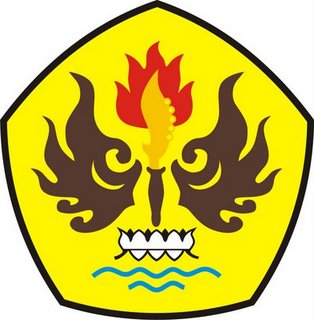 JURUSAN ILMU ADMINISTRASI NEGARAFAKULTAS ILMU SOSIAL DAN ILMU POLITIKUNIVERSITAS PASUNDAN2017